Zadanie dodatkowe2.Rozwiąż krzyżówkę. Litery z kratek zaznaczonych na szaro, czytane kolejno utworzą hasło. Zapisz je i na podstawie dodatkowych źródeł wiedzy wyjaśnij jego znaczenie. Poziomo1. Niewielki ptak żyjący w lesie równikowym.8. Lasy występujące w Europie Zachodniej.9. Dziki kot, który żyje w Ameryce Południowej 
i bardzo lubi pływać.10. Roślina bulwiasta uprawiana w wilgotnym lesie równikowym.11. Najliczniejsza grupa zwierząt zamieszkująca wilgotny las równikowy.12. Piętro krzewów lasu strefy umiarkowanej.13. Kotlina w Afryce porośnięta lasem równikowym.14. Lud zamieszkujący Kotlinę Konga.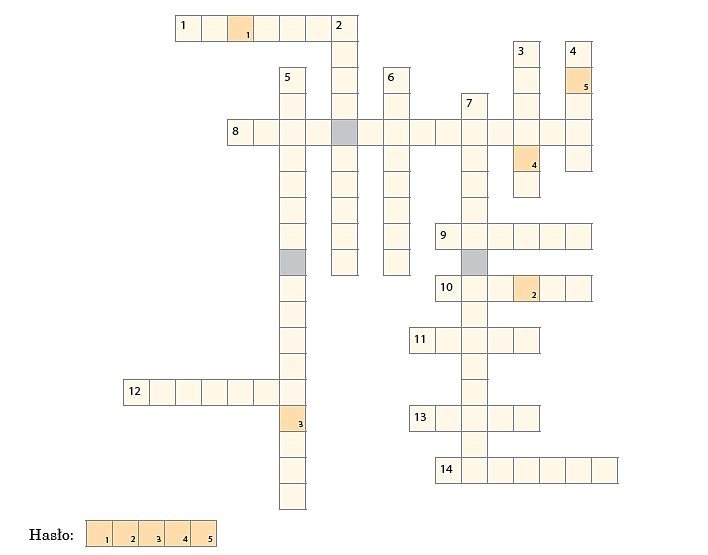 Pionowo2. W tej warstwie lasu rosną grzyby.3. Jedna z pór roku strefy umiarkowanej.4. Małpa znana z umiejętności wydawania bardzo głośnych dźwięków.5. Deszcze związane z górowaniem Słońca 
w zenicie.6. „Lekarz” drzew lasu strefy umiarkowanej.7. Kraina geograficzna w Ameryce Południowej porośnięta lasem równikowym.Wyjaśnienie hasła: 	